Project Deliverable C: Design Criteria and Target SpecificationsGNG 1103 – Engineering Design Faculty of Engineering – University of OttawaBy: Zaineb Wadood, Rebecca Heller, Matthew Schroeder, Benjamin Kelly, Cameron CaudleFebruary 21 2024Introduction:This deliverable focuses on the development of our project plan and a schedule for prototyping and testing the solution to our customer's needs. Furthermore, we will show our agenda by using tables, which will include the important dates, critical risks and contingency plan, cost of our materials and prototyping test plan. There will be three prototyping deliverables as listed below. Final Idea: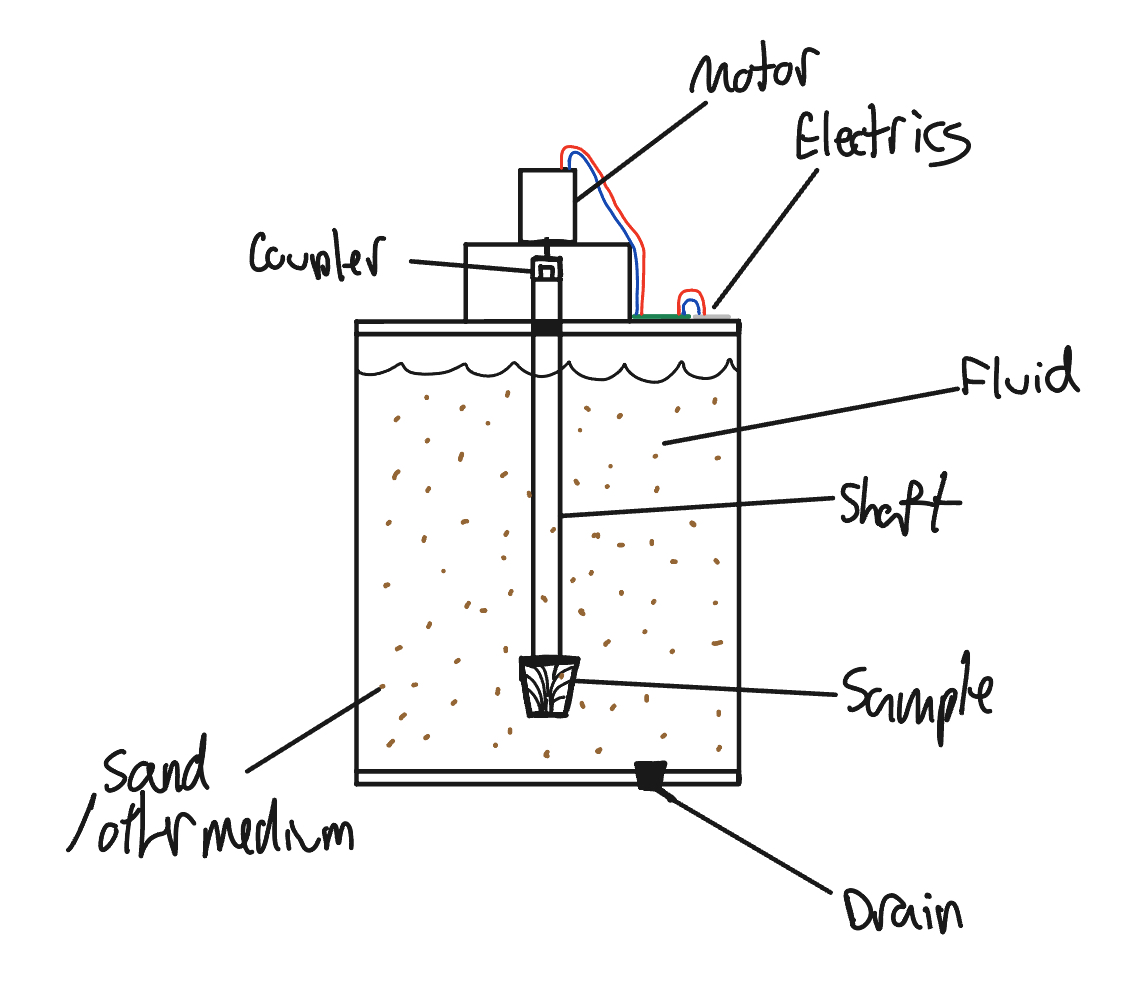 Figure 1 visual sketch of erosion tester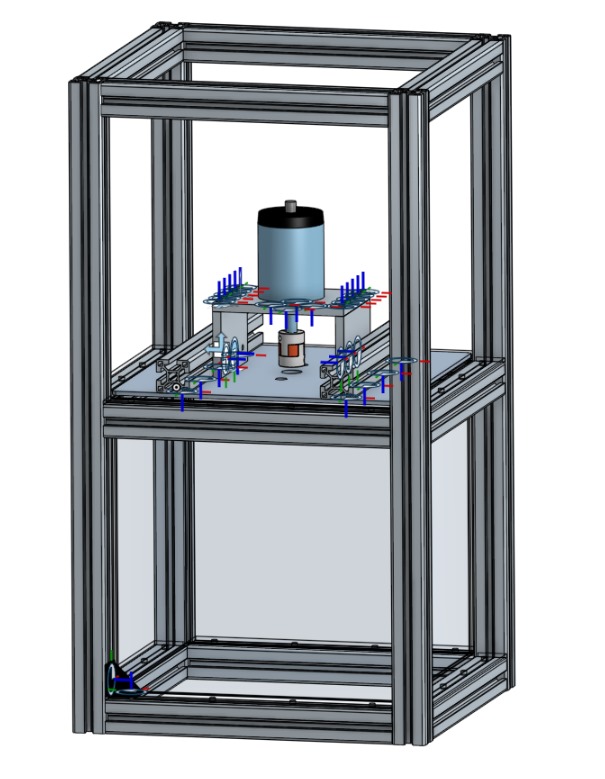 Figure 2 CAD design of erosion testerProject Plan:Cost Spreadsheet: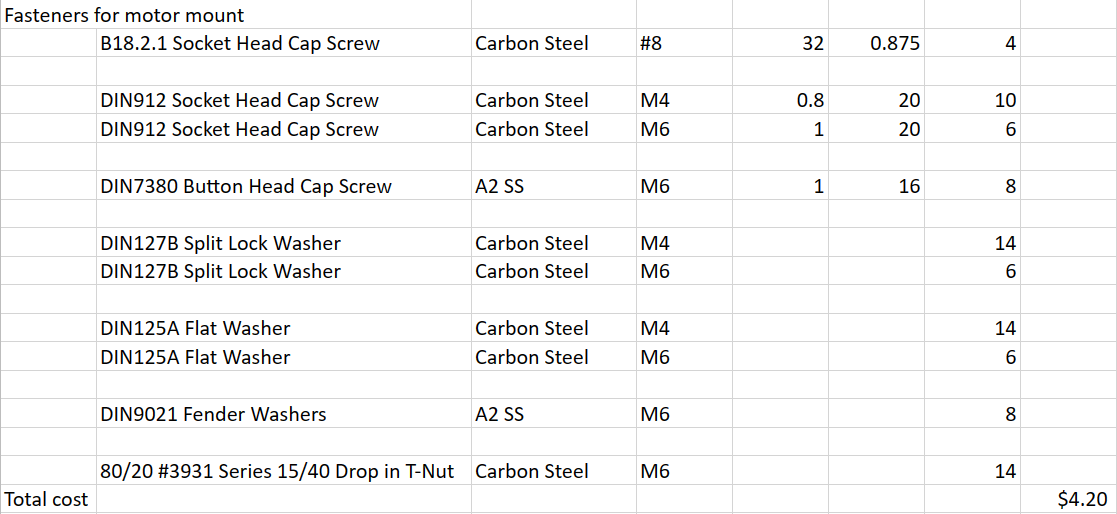 From Boreal Power SystemTotal Cost: $77.40Critical Risks:Imbalance in shaft and sample components can lead to excessive vibrationsComponents breaking Not being able to source componentsFinal design fails to erode sampleCost OverrunsFunctionality Issues (might not perform as expected)Contingency Plan:Have spare components availableFind a substitute that can supplementUse the backup idea, a styrofoam sampleLook at the availability of components before using themUse a realistic material for the sample Re-evaluate the budget and see where we can cut costsTo avoid functionality issues regular testing and user validation may be helpfulPrototyping Test Plan:Conclusion: In conclusion, the project plan and schedule presented here aim to guide our team through the development of three prototypes to meet our client's needs. By breaking down the tasks, assigning responsibilities, outlining costs, and identifying potential risks with contingency plans, we aim to ensure a smooth progression towards our final goal.#TaskEstimated DurationWho is responsible1Collect Materials1 dayCameronZaineb MatthewBenjaminRebecca2Assembling Prototype 1(Deliverable F)2 daysCameronZaineb MatthewBenjaminRebecca3Analyzing Prototype 1 and Testing1 dayCameronZaineb MatthewBenjaminRebecca4Assembling Prototype 2(Deliverable G)2 daysCameronZaineb MatthewBenjaminRebecca5Building Wood frame1 dayCameron Matthew Benjamin6Prototype 3(Deliverable H)2 daysCameronZaineb MatthewBenjaminRebecca7Fixing Final Prototype Post Testing (Final Touches)1 dayCameronZaineb MatthewBenjaminRebecca8Prototype Display1 dayRebecca Zaineb9Design Day1 dayCameronZaineb MatthewBenjaminRebecca10Final Presentation(Deliverable I)1 dayCameronZaineb MatthewBenjaminRebecca11Final Report(Deliverable K)5 daysCameronZaineb MatthewBenjaminRebeccaItem#MaterialElement QuantityDimensionsUnit CostTotal CostGetting from1SandAbrasive1 cupNone$0.00 $0 2AcrylicTank1350x350mm$8$8Boreal Power System4MotorRotates Shaft178x100mmRPM at Nominal Voltage: 5600Stall Torque:5Nm$50.00 $50.00 Boreal Power System5Stainless steel rodShaft1$8$8Boreal Power System6aluminum/rubberCoupler140x30mm$3$3Boreal Power System7WashersFasteners36M6$.02$0.7Boreal Power System8ScrewsFasteners36M6x16$0.10$3.50Boreal Power System9Water (in Liters)Liquid5N/A$0.00 $0.00 10Power Supply124v DC42A$15$15Boreal Power System11Arduino BoardControls1‎8x5.51x2.49 cm$0.00 $0.00 12Aluminum plate motor supportTest IDTest Objective(Why)Description ofPrototype used and ofBasic Test Method(What)Description ofResults to beRecorded andhow these resultswill be used(How)Estimated Testduration andplanned startdate(When)1.0Test the water tightness of the acrylic tank systemMake sure tank is waterproof Fill tank with water, and let it for an hour.Qualitative1hour24/02/242.0Arduino controlPWM motor control functions Test to insure that arduino is producing correct PWM signals for motor drive circuitryQualitative30min29/02/242.1Arduino controlEmergency stop Test to make sure emergency stop functions, by cutting the power.Qualitative10min29/02/243.0Motor lid assemblyLooking for excessive current draw and vibrationInitial operation of motor and stub shaft a low rpm (100rpm)Qualitative 15-20min1/03/243.1Motor lid assemblyLooking for excessive current draw and vibrationOperation of motor and stub shaft max rpmQualitative 15-20min1/03/243.2Motor with sample shaftLooking for excessive current draw and vibrationOperation of motor and shaft at low rpm (100rpm) without sampleQualitative 15-20min1/03/243.3 Morot with sample shaftLooking for excessive current draw and vibrationOperation of motor and shaft at max rpm without sampleQualitative 15-20min1/03/243.4Morot with sample shaft and sampleLooking for excessive current draw and vibrationOperation of motor, shaft, and sample at nominal rpm with sampleQualitative 15-20min1/03/244.0Erosion acceleration testLooking for excessive current draw and vibrationOperation of motor and shaft at max rpm without sampleQualitative 1 week10/03/245.0